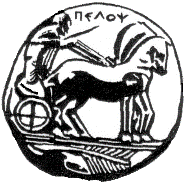 ΠΑΝΕΠΙΣΤΗΜΙΟ  ΠΕΛΟΠΟΝΝΗΣΟΥ                ΣΧΟΛΗ ΚΑΛΩΝ ΤΕΧΝΩΝΤΜΗΜΑ ΘΕΑΤΡΙΚΩΝ ΣΠΟΥΔΩΝ                        Βασιλέως Κωνσταντίνου 21 & Τερζάκη           		 Τ.Κ.21 100  Ναύπλιο                                                   Τηλ.2752096129, FAX 2752096128                                                         		 email: ts-secretary@uop.gr	Δελτίο Τύπου- ΠρόσκλησηΑγαπητές/οί,        Έχουμε τη χαρά να σας προσκαλέσουμε την Τετάρτη  25 Νοεμβρίου 2015 στις 18.00 στην Αίθουσα Λήδας Τασοπούλου. Θα προβληθεί το ντοκιμαντέρ  ΠΝΟΗ ΖΩΗΣ με θέμα  τον έρωτα και τη φυματίωση στο Σανατόριο του Πηλίου, σε σκηνοθεσία, Δημήτρη Βερνίκου  & Πόλυς ΒλάχουΠρολογίζει  ο Γιάννης Λεοντάρης, Επίκουρος Καθηγητής ΤΘΣΘα ακολουθήσει συζήτηση με τους σκηνοθέτες καθώς και με τον Καθηγητή Πνευμονιολογίας  του Πανεπιστημίου Θεσσαλίας  Κωνσταντίνο Γουργουλιάνη.. Σας περιμένουμε.Είσοδος ελεύθερηΗ Κοσμήτορας της Σχολής Καλών Τεχνών&Πρόεδρος του Τμήματος  Θεατρικών Σπουδώντου Πανεπιστημίου ΠελοποννήσουΚαθηγήτρια   Άλκηστις Κοντογιάννη